Esquema del seminario Masculinidad y Femineidad BíblicasSemana 1: Introducción y Teología Bíblica del GéneroSemana 2: Masculinidad Bíblica Parte 1Semana 3: Masculinidad Bíblica Parte 2 Semana 4: Femineidad Bíblica Parte 1Semana 5: Femineidad Bíblica Parte 2 Semana 6: Masculinidad y Femineidad en el Hogar Parte 1Semana 7: Masculinidad y Femineidad en el Hogar Parte 2 Semana 8: Masculinidad y Femineidad en la Iglesia Parte 1 Semana 9: Masculinidad y Femineidad en la Iglesia Parte 2 Semana 10: Masculinidad y Femineidad en el Mundo y Lugar de Trabajo Semana 11: Objeciones al Complementarismo Semana 12: Confusión de GéneroSemana 13: Panel de Discusión y P&RDefiniciones:La esencia de la masculinidad bíblica es un sentido de responsabilidad benevolente para liderar, proveer y proteger a las mujeres de formas que sean apropiadas en las diferentes relaciones del hombre.La esencia de la femineidad bíblica es una disposición libre para afirmar, recibir y nutrir la fortaleza y liderazgo de hombres dignos de formas que sean apropiadas en las diferentes relaciones de la mujer.Para ampliar los estudios:1. God’s Design for Man and Womanhood [El diseño de Dios para la masculinidad y femineidad], Andreas y Margaret Köstenberger.2. Recovering Biblical Manhood and Womanhood [Recobrando la masculinidad y femineidad bíblicas], Piper y Grudem.¡Las preguntas y los comentarios son bienvenidos!E-mail del profesor: _____________________________________Primera edición en español: 2019Copyright © 2019 por 9Marks para esta versión españolaSeminarios Básicos–Masculinidad y Femineidad Bíblicas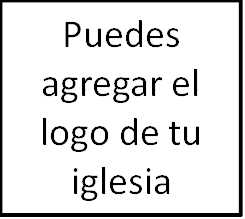 Clase 9: Masculinidad y femineidad en la iglesia (Pt. 2)I. Introducción y RepasoLa Escritura no sólo permite, sino que espera que los hombres y las mujeres participen en la mayoría del ministerio de la iglesia (1 Co. 12).El perfil de trabajo de los ancianos: Proveer, proteger, liderar, llevar la responsabilidad.Los hombres y las mujeres están llamados a servir a la iglesia en todas las capacidades, excepto donde dicho servicio viole el principio bíblico del liderazgo masculino (específicamente en la enseñanza o en el ejercicio de autoridad sobre los hombres cuando la iglesia se encuentra reunida).II. 1 Timoteo 2:8-15El contexto: Falsa enseñanza en EfesoUn llamado a aprender en silencio con sumisión (2:11)Dos restricciones:Enseñar a los hombres formalmente (v. 12)Ejercer dominio sobre los hombres (v. 12)Dos razones para estas restricciones:El orden de la creación (v. 13)La estrategia de Satanás para socavar el orden de la creación (v. 14)Una promesa (2:15): Las mujeres pueden tener la confianza de que realmente están arrepentidas cuando dejan de usurpar la autoridad, y en cambio, abrazan su rol de descansar bajo el liderazgo masculino.III. 1 Corintios 11:3-16Dios espera que las mujeres sirvan en la iglesia orando y profetizando (v. 5).¿Qué hay de 1 Co. 14:34-35?Pasajes complementarios y no contradictorios (ve el contexto en 1 Co. 14:29 – «hablar» aquí se refiere a la evaluación autorizada de profecías).Dios quiere que las mujeres sirvan en la iglesia de una forma que abrace claramente su identidad femenina (vv. 7-10, 14-15).La autoridad docente masculina en la iglesia no invalida la igualdad de interdependencia (vv. 11-12). IV. ¿Por qué importa esto?